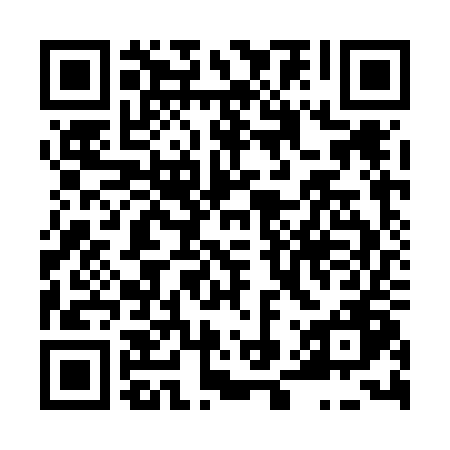 Prayer times for Bestovice, Czech RepublicWed 1 May 2024 - Fri 31 May 2024High Latitude Method: Angle Based RulePrayer Calculation Method: Muslim World LeagueAsar Calculation Method: HanafiPrayer times provided by https://www.salahtimes.comDateDayFajrSunriseDhuhrAsrMaghribIsha1Wed3:115:3112:525:588:1410:252Thu3:085:2912:525:598:1610:273Fri3:055:2712:526:008:1810:304Sat3:015:2612:526:018:1910:335Sun2:585:2412:526:018:2110:366Mon2:555:2212:526:028:2210:387Tue2:525:2112:526:038:2410:418Wed2:485:1912:526:048:2510:449Thu2:455:1712:526:058:2710:4710Fri2:425:1612:526:068:2810:5011Sat2:395:1412:526:078:2910:5312Sun2:365:1312:526:088:3110:5613Mon2:365:1112:526:098:3210:5914Tue2:355:1012:526:098:3411:0015Wed2:355:0912:526:108:3511:0116Thu2:345:0712:526:118:3711:0117Fri2:345:0612:526:128:3811:0218Sat2:335:0512:526:138:3911:0219Sun2:335:0312:526:138:4111:0320Mon2:325:0212:526:148:4211:0421Tue2:325:0112:526:158:4311:0422Wed2:315:0012:526:168:4511:0523Thu2:314:5912:526:178:4611:0524Fri2:304:5812:526:178:4711:0625Sat2:304:5712:526:188:4811:0726Sun2:304:5612:526:198:4911:0727Mon2:294:5512:526:198:5111:0828Tue2:294:5412:536:208:5211:0829Wed2:294:5312:536:218:5311:0930Thu2:294:5212:536:218:5411:0931Fri2:284:5112:536:228:5511:10